ASUMBI GIRLS HIGH SCHOOLTERM 2– DECEMBER 2021FORM 4 – MATHEMATICS PAPER 2MARKING SCHEMEWORKINGMARKSCOMMENTS1M1M1M1A1For + and –For +For ÷2.  +   = =  =M1M1A13(p-3q)5 = p5+5p4(-3q)-10p3(-3q)2+10p2(-3q)3                  = p5  +-15p4q +90p3q2 -270p2q3Coefficient =-154th term =-270p2q3   4b==c=c= = -M1A15D = 3x -6=0   =6-6x-6x+6=0   =6-12x+6=0   =6-6x-6x+6 =0    6x- 6=0(6x-6)=0X=1M1M1A1         36Error = × 100         =  × 100       = 13M1M1A1              38Log28(2+3x)  = log24(2x+6)16 +24x = 8x + 2416x = 8X= ½M1M1A1           395.2(RT) = 3.2x4.7RT =        = 2.59RS = 5.2 + 2.89     = 8.09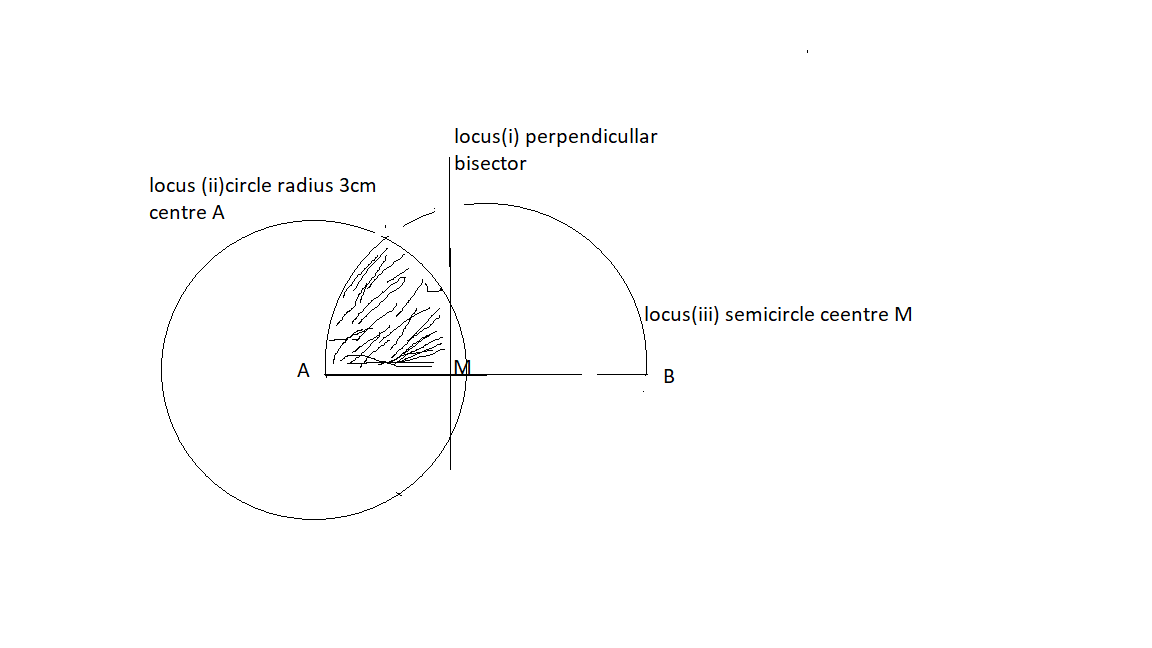 B1 B1B1B1For perpendicular bisectorCircle  centre ASemicircle  Shaded region113X2 + 3Y2 –  18X + 12Y – 9 =0X2 + Y2 -6X +4Y =0X2 - 6X + 9 + Y2 +4Y + 4 = 3+ 9+4(X - 3)2 + (Y + 2)2 = 16 Centre (3,-2) Radius = 4B1B1B1        3For factorizedFor centreFor radius12147  105Cp  =  x 147 = sh 140 Let the ratio b 1 n=   140100 +105n = 140 + 140n10n = 40 n =4 ratio M1M1B1      313  Total tax= 3038+1162= 4200Tax calc   x2 = 840 x3 = 1440 x   4 = 1920 total    = 4200x=     = 9600Income = (18000+9600)  x                      = sh 24000          M1M1M1A1        414x (x+3) -12=0x2 + 3x-12 = 0x2+ 4x-x -12 =0x(x+4)-1(x+4)=0(x-1)(x+4)= 0X=1 x=-4M1M1A13For determinant equated to 0Factors15.b =  x sin105   327.8461B1M1A1       316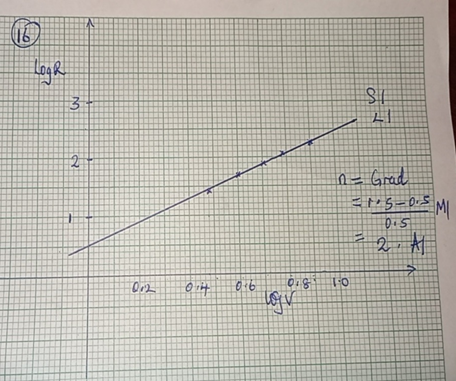 SECTION II17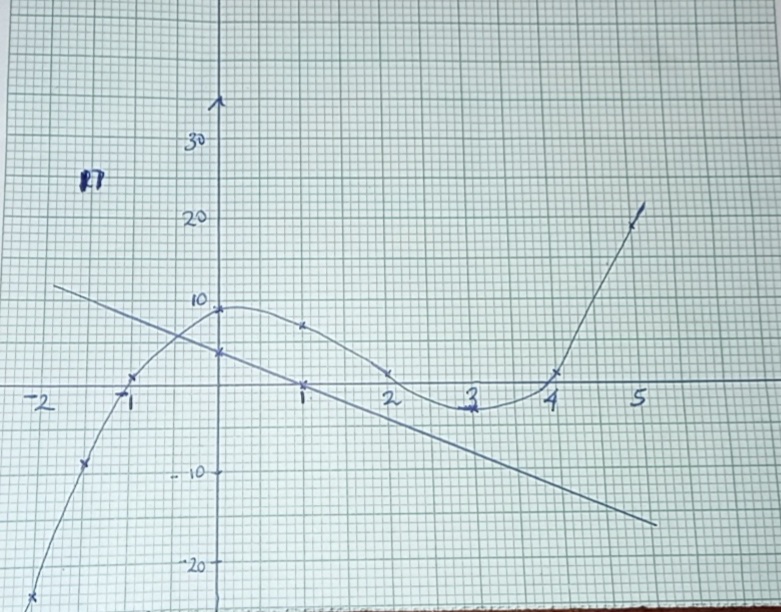 18 iIiiiiY = nX +  Y = nX +  135 = 2n + 140 = 3n + 4m + n = 2709m + n = 4205m        = 150M = 30n = 270-120 =150y= 30x + y = 30x10 +       = 315 30x +   = 18030 x2 +150 =180x30 x2 – 180x +150 = 0(x-5)(x-1)= 0X=5 or x=1M1M1A1B1B1 M1A1M1M1A1 10For both equationsElimination of one unknown19ab   ( i)iiiii a  a+3d  a+ 12da+ 2d + a+ 10d =302a + 12a =30   =   (a+3d )2    = a2  + 12ad9d2 -6ad + 9d2 = a2 +12ad9d2 – 6ad =0 9d2- 90d(15-6d) = 0  9d2 -90d +36d2 = 045 d2 + 90d = 09d (5d - 10)= 0d = 0 or d= 2a =  15-6d   = 15-12  = 3 r  =   =                    =  3 S10 = 3(310 -1) / 2  =  888572B1M1M1M1A1A1M1A1M1A11020abDist AB =    x  2 R Cos 3000 =    x  2 R Cos  Α  =  31.150  60α cos  = 5x600 α =  50/cos60     = 1000  K   =  100 – 45     = 550      Long diff = 450 + 550 =900 Time diff = 100  x4 / 60                  = 6hrs 40minsTime at Q =  10.45am  + 6hrs 40 mins              17 25 HRSTime when the plane reached  17 25hrs + 5 hrs                                22 25 HRSM1 A121 iiiiiiivP(wakes up early) = p(BE’ or B’ E’)                                =  x    +  x                                     = P(wakes up early but late for class)= P(BEC’ or B’ EC’)             =    x   x      +  x   x              = P(bed late but early for class)= P(B’EC or B’ E’C)            =    x  x      +  x    x              =  25/294   P(late) =   P(BEC ‘or B E’C’ or B’EC’ or B’E’C’)      =    x  x    +  x    x     +   x  x    +  x    x          =M1A1M1A1M1A1M1A110221   k       3   =    50   1       1         13 + k = 5 K = 21     21a   b 	1   -2 	=  2   -3c   d	3    3 	     4   -1a + 3b = 2	-2a + 3b = -3	3a	= 5		a = 5/3	3b = 2 – 5/3	3b = 1/3		b= 1/9c + 3d = 4	-2c + 3d = -1	3c	= 5		c = 5/3	d 	= (4 – 5/3)/ 3	d= 7/9		5/3     1/9		5/3      7/92  1     3   0          3   0   2    1   3          -27   3     3    =   152   6    -2         -6(15,-6)M1A1B1M1M1M1A1M1A1B12352x + 32y ≥ 50013x + 8y ≥ 125………………………………………1200x + 300y ≥ 35002x + 3y ≥ 35…………………………………………..2x + y ≤ 15 ………………………………………………3x ≥ 0 , y ≥ 0 24a.	                    [t3/3 – t2 + 4t] 3			   2              (27/3 – 9+12) – (8/3 -4 +8)                 12 – 4 - 8/3	     8 – 8/3	      (24-8)/3	      16/3 or 5 1/3  b. 	t2 – 4t + 4 = 0	t = 4 ± √(16-4(4)		2	4 ± 0    = 2                 2 c.a = dv/dt= 2t – t 	(at t = 2)a= 2(2) – 2	a= 2 m/s2M 1M1M1A1M1M1 A1M1M1A1